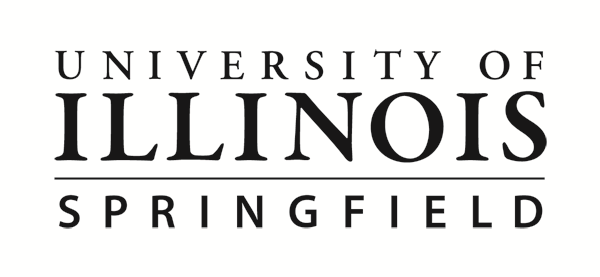 Rend Lake CollegeTransfer PathwayStudents may be considered for admission to UIS as a transfer student if they have attempted at least 24 transferable semester hours and have a cumulative grade point average of 2.0 on a 4.0 scale from a regionally accredited institution. Remedial and developmental courses are not accepted.Those who have earned an Associate of Arts, an Associate of Arts and Science, or an Associate of Arts in Teaching degree from a regionally accredited Illinois community college will be admitted to UIS as a junior with general education requirements met. Students having earned an Associate of Science degree may need to take one Humanities/Fine Arts course and one Social/Behavioral Sciences course at UIS in order to complete their general education requirements. Students who have earned an Associate of Science degree and believe they have met the requirements may request an academic review by submitting a Student Petition form.UIS is a participant in the Illinois Articulation Initiative (IAI), a statewide agreement designed to allow you to complete the Illinois Articulation Initiative General Education Core Curriculum (IAI GECC), as well as credit earned in select majors, between participating institutions. To determine IAI GECC at your community college, use the course planning worksheet available at iTransfer.org.  This information is also available from your community college catalog or by speaking with your community college advisor.MyCreditsTransfer is a statewide initiative designed to facilitate transfer within Illinois using the nationally available tool, Transferology™ (transferology.org). Within Transferology™ you can find the courses that transfer between institutions, degree requirements your courses satisfy and different majors that institutions offer.  To set up your free Transferology™ account and see how your courses will transfer, visit Transferology™.To receive information about transferring to UIS, please visit https://www.uis.edu/admission-aid/request-info. Students who choose to pursue their studies online should contact their intended academic program for information concerning admission requirements. Online degree information is available on the UIS website at https://www.uis.edu/online. Please direct any questions to Natalie Branca in the Office of Admissions Processing admprocessing@uis.edu or 217/206-8216.For a list of all degree programs offered at University of Illinois at Springfield, please go to http://catalog.uis.edu/degreesoffered/.DepartmentDepartmentDepartmentUIS Major-Specific RequirementsUIS Major-Specific Requirements(School Name) Equivalent CourseGrade RequiredContact InformationAccountancyAccountancyAccountancyACC 211ACC 211ACC 1101Chttps://www.uis.edu/aef 
217-206-6541
aef@uis.eduAccountancyAccountancyAccountancyACC 212ACC 212ACC 1102Chttps://www.uis.edu/aef 
217-206-6541
aef@uis.eduAccountancyAccountancyAccountancyECO 201ECO 201ECO 2102C-https://www.uis.edu/aef 
217-206-6541
aef@uis.eduAccountancyAccountancyAccountancyECO 202ECO 202ECO 2101C-https://www.uis.edu/aef 
217-206-6541
aef@uis.eduAccountancyAccountancyAccountancyECO 213 or MAT 121ECO 213 or MAT 121MAT 1111C-https://www.uis.edu/aef 
217-206-6541
aef@uis.edu** An overall GPA equal to or above 2.00 is required for Foundation courses. **** An overall GPA equal to or above 2.00 is required for Foundation courses. **** An overall GPA equal to or above 2.00 is required for Foundation courses. **** An overall GPA equal to or above 2.00 is required for Foundation courses. **** An overall GPA equal to or above 2.00 is required for Foundation courses. **** An overall GPA equal to or above 2.00 is required for Foundation courses. **** An overall GPA equal to or above 2.00 is required for Foundation courses. **https://www.uis.edu/aef 
217-206-6541
aef@uis.eduBiochemistryBiochemistryBiochemistryASP 201ASP 201PHYS 1103C-uis.edu/chemistry
217-206-6589
che@uis.eduBiochemistryBiochemistryBiochemistryASP 202ASP 202PHYS 1104C-uis.edu/chemistry
217-206-6589
che@uis.eduBiochemistryBiochemistryBiochemistryBIO 141BIO 141BIO 1101C-uis.edu/chemistry
217-206-6589
che@uis.eduBiochemistryBiochemistryBiochemistryCHE 141CHE 141CHE 1101C-uis.edu/chemistry
217-206-6589
che@uis.eduBiochemistryBiochemistryBiochemistryCHE 142CHE 142CHE 1102C-uis.edu/chemistry
217-206-6589
che@uis.eduBiochemistryBiochemistryBiochemistryCHE 267 & CHE 268CHE 267 & CHE 268CHE 2120C-uis.edu/chemistry
217-206-6589
che@uis.eduBiochemistryBiochemistryBiochemistryCHE 269 & CHE 271CHE 269 & CHE 271CHE 2121C-uis.edu/chemistry
217-206-6589
che@uis.eduBiochemistryBiochemistryBiochemistryMAT 115MAT 115MAT 1121C-uis.edu/chemistry
217-206-6589
che@uis.eduBiochemistryBiochemistryBiochemistryMAT 116MAT 116MAT 2122C-uis.edu/chemistry
217-206-6589
che@uis.eduBiochemistryBiochemistryBiochemistryMAT 121MAT 121MAT 1111C-uis.edu/chemistry
217-206-6589
che@uis.eduBiologyBiologyBiologyBIO 141BIO 141BIO 1101Cuis.edu/biology
217-206-6630
bio@uis.eduBiologyBiologyBiologyBIO 142BIO 142BIO 1104Cuis.edu/biology
217-206-6630
bio@uis.eduBiologyBiologyBiologyCHE 141CHE 141CHE 1101Cuis.edu/biology
217-206-6630
bio@uis.eduBiologyBiologyBiologyCHE 142CHE 142CHE 1102Cuis.edu/biology
217-206-6630
bio@uis.eduBiologyBiologyBiologyCHE 267 & CHE 268CHE 267 & CHE 268MAT 1111Cuis.edu/biology
217-206-6630
bio@uis.eduPre-MedicalPre-MedicalPre-MedicalSee “Biology” with the addition of:See “Biology” with the addition of:See “Biology” with the addition of:See “Biology” with the addition of:uis.edu/biology
217-206-6630
bio@uis.eduPre-MedicalPre-MedicalPre-MedicalASP 201ASP 201PHY 1103Cuis.edu/biology
217-206-6630
bio@uis.eduPre-MedicalPre-MedicalPre-MedicalASP 202ASP 202PHY 1104Cuis.edu/biology
217-206-6630
bio@uis.eduPre-MedicalPre-MedicalPre-MedicalCHE 269 & CHE 271CHE 269 & CHE 271CHE 2121Cuis.edu/biology
217-206-6630
bio@uis.eduPre-MedicalPre-MedicalPre-MedicalMAT 115MAT 115MAT 1121Cuis.edu/biology
217-206-6630
bio@uis.eduScience of the EnvironmentScience of the EnvironmentScience of the EnvironmentSee “Biology”.See “Biology”.See “Biology”.See “Biology”.uis.edu/biology
217-206-6630
bio@uis.eduBusiness AdministrationBusiness AdministrationBusiness AdministrationACC 211ACC 211ACC 1101C-uis.edu/mmo
217-206-6780
mmo@uis.eduBusiness AdministrationBusiness AdministrationBusiness AdministrationACC 212ACC 212ACC 1102C-uis.edu/mmo
217-206-6780
mmo@uis.eduBusiness AdministrationBusiness AdministrationBusiness AdministrationECO 201ECO 201ECO 2102C-uis.edu/mmo
217-206-6780
mmo@uis.eduBusiness AdministrationBusiness AdministrationBusiness AdministrationECO 202ECO 202ECO 2101C-uis.edu/mmo
217-206-6780
mmo@uis.eduBusiness AdministrationBusiness AdministrationBusiness AdministrationECO 213 or MAT 121ECO 213 or MAT 121MAT 1111C-uis.edu/mmo
217-206-6780
mmo@uis.eduComprehensive (Online)Comprehensive (Online)Comprehensive (Online)See “Business Administration”.See “Business Administration”.See “Business Administration”.See “Business Administration”.uis.edu/mmo
217-206-6780
mmo@uis.eduEconomics (Online)Economics (Online)Economics (Online)See “Business Administration”.See “Business Administration”.See “Business Administration”.See “Business Administration”.uis.edu/mmo
217-206-6780
mmo@uis.eduFinanceFinanceFinanceSee “Business Administration”.See “Business Administration”.See “Business Administration”.See “Business Administration”.uis.edu/mmo
217-206-6780
mmo@uis.eduHuman Resource Management (Online)Human Resource Management (Online)Human Resource Management (Online)See “Business Administration”.See “Business Administration”.See “Business Administration”.See “Business Administration”.uis.edu/mmo
217-206-6780
mmo@uis.eduManagement (Online)Management (Online)Management (Online)See “Business Administration”.See “Business Administration”.See “Business Administration”.See “Business Administration”.uis.edu/mmo
217-206-6780
mmo@uis.eduMarketingMarketingMarketingSee “Business Administration”.See “Business Administration”.See “Business Administration”.See “Business Administration”.uis.edu/mmo
217-206-6780
mmo@uis.eduSport ManagementSport ManagementSport ManagementSee “Business Administration”.See “Business Administration”.See “Business Administration”.See “Business Administration”.uis.edu/mmo
217-206-6780
mmo@uis.edu** An overall GPA equal to or above 2.00 is required for Foundation courses. **** An overall GPA equal to or above 2.00 is required for Foundation courses. **** An overall GPA equal to or above 2.00 is required for Foundation courses. **** An overall GPA equal to or above 2.00 is required for Foundation courses. **** An overall GPA equal to or above 2.00 is required for Foundation courses. **** An overall GPA equal to or above 2.00 is required for Foundation courses. **** An overall GPA equal to or above 2.00 is required for Foundation courses. **uis.edu/mmo
217-206-6780
mmo@uis.eduDepartmentDepartmentDepartmentUIS Major-Specific RequirementsUIS Major-Specific Requirements(School Name) Equivalent CourseGrade RequiredContact InformationChemistryChemistryChemistryASP 201ASP 201PHY 1103C-uis.edu/chemistry
217-206-6589
che@uis.eduChemistryChemistryChemistryASP 202ASP 202PHY 1104C-uis.edu/chemistry
217-206-6589
che@uis.eduChemistryChemistryChemistryBIO 141BIO 141BIO 1101C-uis.edu/chemistry
217-206-6589
che@uis.eduChemistryChemistryChemistryCHE 141CHE 141CHE 1101C-uis.edu/chemistry
217-206-6589
che@uis.eduChemistryChemistryChemistryCHE 142CHE 142CHE 1102C-uis.edu/chemistry
217-206-6589
che@uis.eduChemistryChemistryChemistryCHE 267 & CHE 268CHE 267 & CHE 268CHE 2120C-uis.edu/chemistry
217-206-6589
che@uis.eduChemistryChemistryChemistryCHE 269 & CHE 271CHE 269 & CHE 271CHE 2121C-uis.edu/chemistry
217-206-6589
che@uis.eduChemistryChemistryChemistryMAT 115MAT 115MAT 1121C-uis.edu/chemistry
217-206-6589
che@uis.eduChemistryChemistryChemistryMAT 116MAT 116MAT 2122C-uis.edu/chemistry
217-206-6589
che@uis.eduPre-MedicalPre-MedicalPre-MedicalSee “Chemistry”.See “Chemistry”.See “Chemistry”.See “Chemistry”.uis.edu/chemistry
217-206-6589
che@uis.eduScience of the EnvironmentScience of the EnvironmentScience of the EnvironmentSee “Chemistry”.See “Chemistry”.See “Chemistry”.See “Chemistry”.uis.edu/chemistry
217-206-6589
che@uis.eduCommunication(Online)Communication(Online)Communication(Online)N/AN/AN/AN/Auis.edu/communication
217-206-6790
com@uis.eduComputer Science(Online)Computer Science(Online)Computer Science(Online)CSC 225CSC 225CSCI 1104N/Auis.edu/csc
217-206-6770
csc@uis.eduComputer Science(Online)Computer Science(Online)Computer Science(Online)CSC 275CSC 275CSCI 2104N/Auis.edu/csc
217-206-6770
csc@uis.eduComputer Science(Online)Computer Science(Online)Computer Science(Online)MAT 113 or MAT 115MAT 113 or MAT 115MAT 2106N/Auis.edu/csc
217-206-6770
csc@uis.eduComputer Science(Online)Computer Science(Online)Computer Science(Online)MAT 114MAT 114MAT 2115 or MAT 1121N/Auis.edu/csc
217-206-6770
csc@uis.eduComputer Science(Online)Computer Science(Online)Computer Science(Online)MAT 121MAT 121MAT 1111N/Auis.edu/csc
217-206-6770
csc@uis.eduCriminology & Criminal JusticeCriminology & Criminal JusticeCriminology & Criminal JusticeCCJ 221CCJ 221CRJS 1202Cuis.edu/ccj
217-206-6301
ccj@uis.eduCriminology & Criminal JusticeCriminology & Criminal JusticeCriminology & Criminal JusticeCCJ 231CCJ 231CRJS 2202Cuis.edu/ccj
217-206-6301
ccj@uis.eduCriminology & Criminal JusticeCriminology & Criminal JusticeCriminology & Criminal JusticeCCJ 239CCJ 239CRJS 1201Cuis.edu/ccj
217-206-6301
ccj@uis.eduEnglish(Online)English(Online)English(Online)ENG 137ENG 137ENG 2120N/Auis.edu/englishmodernlanguages
217-206-6790
eng@uis.eduEnglish(Online)English(Online)English(Online)ENG 272ENG 272ENG 1103N/Auis.edu/englishmodernlanguages
217-206-6790
eng@uis.eduEnglish(Online)English(Online)English(Online)Two (2) of the following:Two (2) of the following:Two (2) of the following:Two (2) of the following:uis.edu/englishmodernlanguages
217-206-6790
eng@uis.eduEnglish(Online)English(Online)English(Online)ENG 241ENG 241ENG 2109N/Auis.edu/englishmodernlanguages
217-206-6790
eng@uis.eduEnglish(Online)English(Online)English(Online)ENG 242ENG 242ENG 2110N/Auis.edu/englishmodernlanguages
217-206-6790
eng@uis.eduEnglish(Online)English(Online)English(Online)ENG 245ENG 245ENG 2111N/Auis.edu/englishmodernlanguages
217-206-6790
eng@uis.eduEnglish(Online)English(Online)English(Online)ENG 246ENG 246ENG 2112N/Auis.edu/englishmodernlanguages
217-206-6790
eng@uis.eduEducational StudiesEducational StudiesEducational StudiesPSY 201PSY 201PSYC 2101N/Auis.edu/education/undergraduate
217-206-6306
education@uis.eduEducational StudiesEducational StudiesEducational StudiesTEP 207TEP 207EDUC 1101N/Auis.edu/education/undergraduate
217-206-6306
education@uis.eduEducational StudiesEducational StudiesEducational StudiesTEP 222TEP 222PSYC 2102N/Auis.edu/education/undergraduate
217-206-6306
education@uis.eduEducational StudiesEducational StudiesEducational StudiesTEP 224TEP 224ECE 2208N/Auis.edu/education/undergraduate
217-206-6306
education@uis.eduEnvironmental StudiesEnvironmental StudiesEnvironmental StudiesENS 251ENS 251N/AN/Auis.edu/environmental-studies
217-206-7495
ens@uis.eduDepartmentDepartmentDepartmentUIS Major-Specific RequirementsUIS Major-Specific Requirements(School Name) Equivalent CourseGrade RequiredContact InformationExercise ScienceExercise ScienceExercise ScienceBIO 201BIO 201ZOOL 1105C-uis.edu/exercise-science
217-206-8651
exercisescience@uis.eduBIO 202BIO 202ZOOL 1106C-uis.edu/exercise-science
217-206-8651
exercisescience@uis.eduMAT 121MAT 121MAT 1111C-uis.edu/exercise-science
217-206-8651
exercisescience@uis.eduPSY 201PSY 201PSYC 2101C-uis.edu/exercise-science
217-206-8651
exercisescience@uis.eduSOA 101SOA 101SOCI 1101C-uis.edu/exercise-science
217-206-8651
exercisescience@uis.eduHealth & Fitness TrackHealth & Fitness TrackHealth & Fitness TrackSee “Exercise Science” with the addition of:See “Exercise Science” with the addition of:See “Exercise Science” with the addition of:See “Exercise Science” with the addition of:uis.edu/exercise-science
217-206-8651
exercisescience@uis.eduCHE 124 or CHE 141CHE 124 or CHE 141CHE 1101C-uis.edu/exercise-science
217-206-8651
exercisescience@uis.eduMAT 111MAT 111MAT 1107C-uis.edu/exercise-science
217-206-8651
exercisescience@uis.eduPhysical Therapy TrackPhysical Therapy TrackPhysical Therapy TrackSee “Exercise Science” with the addition of:See “Exercise Science” with the addition of:See “Exercise Science” with the addition of:See “Exercise Science” with the addition of:uis.edu/exercise-science
217-206-8651
exercisescience@uis.eduCHE 141CHE 141CHE 1101C-uis.edu/exercise-science
217-206-8651
exercisescience@uis.eduEXR 212EXR 212HECO 1202C-uis.edu/exercise-science
217-206-8651
exercisescience@uis.eduMAT 115MAT 115MAT 1121C-uis.edu/exercise-science
217-206-8651
exercisescience@uis.eduGlobal StudiesGlobal StudiesGlobal StudiesECO 201ECO 201ECO 2102N/Auis.edu/spia/global-studies-ba
217-206-6646
pos@uis.eduGlobal StudiesGlobal StudiesGlobal StudiesECO 202ECO 202ECO 2101N/Auis.edu/spia/global-studies-ba
217-206-6646
pos@uis.eduGlobal StudiesGlobal StudiesGlobal StudiesOne (1) of the following:One (1) of the following:One (1) of the following:One (1) of the following:uis.edu/spia/global-studies-ba
217-206-6646
pos@uis.eduGlobal StudiesGlobal StudiesGlobal StudiesHIS 118HIS 118HIST 1101N/Auis.edu/spia/global-studies-ba
217-206-6646
pos@uis.eduGlobalizationGlobalizationGlobalizationSee “Global Studies”.See “Global Studies”.See “Global Studies”.See “Global Studies”.uis.edu/spia/global-studies-ba
217-206-6646
pos@uis.eduPolitics & DiplomacyPolitics & DiplomacyPolitics & DiplomacySee “Global Studies”.See “Global Studies”.See “Global Studies”.See “Global Studies”.uis.edu/spia/global-studies-ba
217-206-6646
pos@uis.eduSelf-Designed Regional or TopicalSelf-Designed Regional or TopicalSelf-Designed Regional or TopicalSee “Global Studies”.See “Global Studies”.See “Global Studies”.See “Global Studies”.uis.edu/spia/global-studies-ba
217-206-6646
pos@uis.eduHistory(Online)History(Online)History(Online)One (1) course from two (2) different categories:One (1) course from two (2) different categories:One (1) course from two (2) different categories:One (1) course from two (2) different categories:uis.edu/history
217-206-6790
his@uis.edu or hisonline@uis.eduHistory(Online)History(Online)History(Online)World HistoryWorld HistoryWorld HistoryWorld Historyuis.edu/history
217-206-6790
his@uis.edu or hisonline@uis.eduHistory(Online)History(Online)History(Online)HIS 118 or HIS 119HIS 118 or HIS 119HIST 1101Cuis.edu/history
217-206-6790
his@uis.edu or hisonline@uis.eduHistory(Online)History(Online)History(Online)Comparative ReligionComparative ReligionComparative ReligionComparative Religionuis.edu/history
217-206-6790
his@uis.edu or hisonline@uis.eduHistory(Online)History(Online)History(Online)HIS 150HIS 150PHIL 2103Cuis.edu/history
217-206-6790
his@uis.edu or hisonline@uis.eduHistory(Online)History(Online)History(Online)EuropeEuropeEuropeEuropeuis.edu/history
217-206-6790
his@uis.edu or hisonline@uis.eduHistory(Online)History(Online)History(Online)United StatesUnited StatesUnited StatesUnited Statesuis.edu/history
217-206-6790
his@uis.edu or hisonline@uis.eduHistory(Online)History(Online)History(Online)HIS 204 or HIS 205HIS 204 or HIS 205HIST 2101 or HIST 2102Cuis.edu/history
217-206-6790
his@uis.edu or hisonline@uis.eduHistory(Online)History(Online)History(Online)Middle EastMiddle EastMiddle EastMiddle Eastuis.edu/history
217-206-6790
his@uis.edu or hisonline@uis.eduHistory(Online)History(Online)History(Online)HIS 160 or HIS 161 or HIS 211HIS 160 or HIS 161 or HIS 211N/ACuis.edu/history
217-206-6790
his@uis.edu or hisonline@uis.eduHistory(Online)History(Online)History(Online)East AsiaEast AsiaEast AsiaEast Asiauis.edu/history
217-206-6790
his@uis.edu or hisonline@uis.eduHistory(Online)History(Online)History(Online)HIS 176 or HIS 177HIS 176 or HIS 177N/ACuis.edu/history
217-206-6790
his@uis.edu or hisonline@uis.eduInformation Systems Security(Online)Information Systems Security(Online)Information Systems Security(Online)CSC 225CSC 225CSCI 1104N/Auis.edu/csc 217-206-6770
csc@uis.eduInformation Systems Security(Online)Information Systems Security(Online)Information Systems Security(Online)CSC 275CSC 275CSCI 2104N/Auis.edu/csc 217-206-6770
csc@uis.eduInformation Systems Security(Online)Information Systems Security(Online)Information Systems Security(Online)CSC/MAT 302 or MAT 114CSC/MAT 302 or MAT 114CSCI 2100 OR MATH 2106N/Auis.edu/csc 217-206-6770
csc@uis.eduInformation Systems Security(Online)Information Systems Security(Online)Information Systems Security(Online)MAT 113 or MAT 115MAT 113 or MAT 115MATH 2115 or MATH 2113N/Auis.edu/csc 217-206-6770
csc@uis.eduInformation Systems Security(Online)Information Systems Security(Online)Information Systems Security(Online)MAT 121MAT 121MAT 1111N/Auis.edu/csc 217-206-6770
csc@uis.eduLegal StudiesLegal StudiesLegal StudiesLES 202 or PSC 202LES 202 or PSC 202N/AN/Auis.edu/legal-studies
217-206-6646
les@uis.edu or les-online@uis.eduLiberal Studies(Online)Liberal Studies(Online)Liberal Studies(Online)N/AN/AN/AN/Auis.edu/liberal-studies
217-206-6962
lis@uis.eduDepartmentUIS Major-Specific RequirementsUIS Major-Specific RequirementsUIS Major-Specific RequirementsUIS Major-Specific Requirements(School Name) Equivalent CourseGrade RequiredContact InformationContact InformationManagement Information Systems(Online)Management Information Systems(Online)Management Information Systems(Online)ACC 211ACC 211ACC 1101C-uis.edu/mis
217-206-6067
mis@uis.eduManagement Information Systems(Online)Management Information Systems(Online)Management Information Systems(Online)ACC 212ACC 212ACC 1102C-uis.edu/mis
217-206-6067
mis@uis.eduManagement Information Systems(Online)Management Information Systems(Online)Management Information Systems(Online)ECO 201ECO 201ECO 2102C-uis.edu/mis
217-206-6067
mis@uis.eduManagement Information Systems(Online)Management Information Systems(Online)Management Information Systems(Online)ECO 202ECO 202ECO 2101C-uis.edu/mis
217-206-6067
mis@uis.eduManagement Information Systems(Online)Management Information Systems(Online)Management Information Systems(Online)ECO 213 or MAT 121ECO 213 or MAT 121MAT 1111C-uis.edu/mis
217-206-6067
mis@uis.eduApplied Business Analytics (Online)Applied Business Analytics (Online)Applied Business Analytics (Online)See “Management Information Systems”.See “Management Information Systems”.See “Management Information Systems”.See “Management Information Systems”.uis.edu/mis
217-206-6067
mis@uis.eduHealth Care Informatics (Online)Health Care Informatics (Online)Health Care Informatics (Online)See “Management Information Systems”.See “Management Information Systems”.See “Management Information Systems”.See “Management Information Systems”.uis.edu/mis
217-206-6067
mis@uis.edu** An overall GPA equal to or above 2.00 is required for Foundation courses. **** An overall GPA equal to or above 2.00 is required for Foundation courses. **** An overall GPA equal to or above 2.00 is required for Foundation courses. **** An overall GPA equal to or above 2.00 is required for Foundation courses. **** An overall GPA equal to or above 2.00 is required for Foundation courses. **** An overall GPA equal to or above 2.00 is required for Foundation courses. **** An overall GPA equal to or above 2.00 is required for Foundation courses. **uis.edu/mis
217-206-6067
mis@uis.eduMathematical Sciences(Online)Mathematical Sciences(Online)Mathematical Sciences(Online)MAT 115MAT 115MAT 1121C-uis.edu/math
217-206-8405
mat@uis.eduMathematical Sciences(Online)Mathematical Sciences(Online)Mathematical Sciences(Online)MAT 116MAT 116MAT 2122C-uis.edu/math
217-206-8405
mat@uis.eduMathematical Sciences(Online)Mathematical Sciences(Online)Mathematical Sciences(Online)MAT 217MAT 217MAT 2123C-uis.edu/math
217-206-8405
mat@uis.eduMedical Laboratory ScienceMedical Laboratory ScienceMedical Laboratory ScienceBIO 141 & BIO 241BIO 141 & BIO 241BIO 1101C-uis.edu/medical-lab-science
217-206-8651
mis@uis.eduuis.edu/medical-lab-science
217-206-8651
mis@uis.eduMedical Laboratory ScienceMedical Laboratory ScienceMedical Laboratory ScienceCHE 141 & CHE 142CHE 141 & CHE 142CHE 1101 & CHE 1102C-uis.edu/medical-lab-science
217-206-8651
mis@uis.eduuis.edu/medical-lab-science
217-206-8651
mis@uis.eduMedical Laboratory ScienceMedical Laboratory ScienceMedical Laboratory ScienceCHE 267 & CHE 268CHE 267 & CHE 268CHE 2120C-uis.edu/medical-lab-science
217-206-8651
mis@uis.eduuis.edu/medical-lab-science
217-206-8651
mis@uis.eduMedical Laboratory ScienceMedical Laboratory ScienceMedical Laboratory ScienceMAT 121MAT 121MAT 1111C-uis.edu/medical-lab-science
217-206-8651
mis@uis.eduuis.edu/medical-lab-science
217-206-8651
mis@uis.eduPre-MedicalPre-MedicalPre-MedicalASP 201ASP 201PHY 1103C-uis.edu/medical-lab-science
217-206-8651
mis@uis.eduuis.edu/medical-lab-science
217-206-8651
mis@uis.eduPre-MedicalPre-MedicalPre-MedicalASP 202ASP 202PHY 1104C-uis.edu/medical-lab-science
217-206-8651
mis@uis.eduuis.edu/medical-lab-science
217-206-8651
mis@uis.eduPre-MedicalPre-MedicalPre-MedicalCHE 269 & CHE 271CHE 269 & CHE 271CHE 2121C-uis.edu/medical-lab-science
217-206-8651
mis@uis.eduuis.edu/medical-lab-science
217-206-8651
mis@uis.eduPre-MedicalPre-MedicalPre-MedicalMAT 115MAT 115MAT 1121C-uis.edu/medical-lab-science
217-206-8651
mis@uis.eduuis.edu/medical-lab-science
217-206-8651
mis@uis.eduPhilosophy(Online)Philosophy(Online)Philosophy(Online)N/AN/AN/AN/Auis.edu/philosophy
217-206-6790
phi@uis.eduuis.edu/philosophy
217-206-6790
phi@uis.eduPolitical Science(Online)Political Science(Online)Political Science(Online)LES 201 or PSC 201LES 201 or PSC 201POLI 2101N/Auis.edu/spia/political-science-ba
217-206-7495
pos@uis.eduuis.edu/spia/political-science-ba
217-206-7495
pos@uis.eduPsychologyPsychologyPsychologyPSY 201PSY 201PSYC 2101Cuis.edu/psychology
217-206-6696
psy@uis.eduuis.edu/psychology
217-206-6696
psy@uis.eduClinical/CounselingClinical/CounselingClinical/CounselingSee “Psychology”.See “Psychology”.See “Psychology”.See “Psychology”.uis.edu/psychology
217-206-6696
psy@uis.eduuis.edu/psychology
217-206-6696
psy@uis.eduDevelopmentalDevelopmentalDevelopmentalSee “Psychology”.See “Psychology”.See “Psychology”.See “Psychology”.uis.edu/psychology
217-206-6696
psy@uis.eduuis.edu/psychology
217-206-6696
psy@uis.eduEducationalEducationalEducationalSee “Psychology”.See “Psychology”.See “Psychology”.See “Psychology”.uis.edu/psychology
217-206-6696
psy@uis.eduuis.edu/psychology
217-206-6696
psy@uis.eduExperimentalExperimentalExperimentalSee “Psychology”.See “Psychology”.See “Psychology”.See “Psychology”.uis.edu/psychology
217-206-6696
psy@uis.eduuis.edu/psychology
217-206-6696
psy@uis.eduIndividualized (Online)Individualized (Online)Individualized (Online)See “Psychology”.See “Psychology”.See “Psychology”.See “Psychology”.uis.edu/psychology
217-206-6696
psy@uis.eduuis.edu/psychology
217-206-6696
psy@uis.eduPublic and Nonprofit Administration(Online)Public and Nonprofit Administration(Online)Public and Nonprofit Administration(Online)ECO 201ECO 201ECO 2102N/Auis.edu/spmp/bachelors-public-and-nonprofit-administration
217-206-6310
spmp@uis.eduuis.edu/spmp/bachelors-public-and-nonprofit-administration
217-206-6310
spmp@uis.eduPublic and Nonprofit Administration(Online)Public and Nonprofit Administration(Online)Public and Nonprofit Administration(Online)MAT 121 or MAT 122MAT 121 or MAT 122MAT 1111N/Auis.edu/spmp/bachelors-public-and-nonprofit-administration
217-206-6310
spmp@uis.eduuis.edu/spmp/bachelors-public-and-nonprofit-administration
217-206-6310
spmp@uis.eduPSC/LES 201PSC/LES 201POLI 2101N/Auis.edu/spmp/bachelors-public-and-nonprofit-administration
217-206-6310
spmp@uis.eduuis.edu/spmp/bachelors-public-and-nonprofit-administration
217-206-6310
spmp@uis.eduChild Advocacy Studies (Online)Child Advocacy Studies (Online)Child Advocacy Studies (Online)See “Public Administration”.See “Public Administration”.See “Public Administration”.See “Public Administration”.uis.edu/spmp/bachelors-public-and-nonprofit-administration
217-206-6310
spmp@uis.eduuis.edu/spmp/bachelors-public-and-nonprofit-administration
217-206-6310
spmp@uis.eduEnvironment and Society (Online)Environment and Society (Online)Environment and Society (Online)See “Public Administration”.See “Public Administration”.See “Public Administration”.See “Public Administration”.uis.edu/spmp/bachelors-public-and-nonprofit-administration
217-206-6310
spmp@uis.eduuis.edu/spmp/bachelors-public-and-nonprofit-administration
217-206-6310
spmp@uis.eduGlobal Public Health (Online)Global Public Health (Online)Global Public Health (Online)See “Public Administration”.See “Public Administration”.See “Public Administration”.See “Public Administration”.uis.edu/spmp/bachelors-public-and-nonprofit-administration
217-206-6310
spmp@uis.eduuis.edu/spmp/bachelors-public-and-nonprofit-administration
217-206-6310
spmp@uis.eduPublic PolicyPublic PolicyPublic PolicyECO 201ECO 201ECO 2102N/Auis.edu/spia/public-policy-ba
217-206-6646
pos@uis.eduuis.edu/spia/public-policy-ba
217-206-6646
pos@uis.eduPublic PolicyPublic PolicyPublic PolicyECO 202ECO 202ECO 2101N/Auis.edu/spia/public-policy-ba
217-206-6646
pos@uis.eduuis.edu/spia/public-policy-ba
217-206-6646
pos@uis.eduPublic Policy American TrackPublic Policy American TrackPublic Policy American TrackSee “Public Policy” with the addition of:See “Public Policy” with the addition of:See “Public Policy” with the addition of:See “Public Policy” with the addition of:uis.edu/spia/public-policy-ba
217-206-6646
pos@uis.eduuis.edu/spia/public-policy-ba
217-206-6646
pos@uis.eduPublic Policy American TrackPublic Policy American TrackPublic Policy American TrackPSC 201PSC 201POLI 2101N/Auis.edu/spia/public-policy-ba
217-206-6646
pos@uis.eduuis.edu/spia/public-policy-ba
217-206-6646
pos@uis.eduPublic Policy Comparative/International TrackPublic Policy Comparative/International TrackPublic Policy Comparative/International TrackSee “Public Policy”.See “Public Policy”.See “Public Policy”.See “Public Policy”.uis.edu/spia/public-policy-ba
217-206-6646
pos@uis.eduuis.edu/spia/public-policy-ba
217-206-6646
pos@uis.eduSocial WorkSocial WorkSocial WorkPSY 201PSY 201PSYC 2101N/Auis.edu/social-work
217-206-6687
swk@uis.eduuis.edu/social-work
217-206-6687
swk@uis.eduSocial WorkSocial WorkSocial WorkSOA 101 or SOA 103SOA 101 or SOA 103SOCI 1101N/Auis.edu/social-work
217-206-6687
swk@uis.eduuis.edu/social-work
217-206-6687
swk@uis.eduSocial WorkSocial WorkSocial WorkPSC 201PSC 201POLI 2101N/Auis.edu/social-work
217-206-6687
swk@uis.eduuis.edu/social-work
217-206-6687
swk@uis.eduSocial WorkSocial WorkSocial WorkMAT 121 or MAT 122MAT 121 or MAT 122MAT 1111N/Auis.edu/social-work
217-206-6687
swk@uis.eduuis.edu/social-work
217-206-6687
swk@uis.eduDepartmentDepartmentUIS Major-Specific RequirementsUIS Major-Specific Requirements(School Name) Equivalent Course(School Name) Equivalent CourseGrade RequiredContact InformationContact InformationSociology/AnthropologySociology/AnthropologySOA 101SOA 101SOCIO 1101SOCIO 1101N/Auis.edu/soa
217-206-6962
soa@uis.eduuis.edu/soa
217-206-6962
soa@uis.eduSociology/AnthropologySociology/AnthropologySOA 103SOA 103N/AN/AN/Auis.edu/soa
217-206-6962
soa@uis.eduuis.edu/soa
217-206-6962
soa@uis.eduSociology/AnthropologySociology/AnthropologySOA 106SOA 106ANTH 1101ANTH 1101N/Auis.edu/soa
217-206-6962
soa@uis.eduuis.edu/soa
217-206-6962
soa@uis.eduSociology/AnthropologySociology/AnthropologySOA 221SOA 221SOCI 2101SOCI 2101N/Auis.edu/soa
217-206-6962
soa@uis.eduuis.edu/soa
217-206-6962
soa@uis.eduSociology/AnthropologySociology/AnthropologySOA 223SOA 223SOCI 2102SOCI 2102N/Auis.edu/soa
217-206-6962
soa@uis.eduuis.edu/soa
217-206-6962
soa@uis.eduTeacher EducationTeacher EducationTEP 207TEP 207EDUC 1101EDUC 1101Cuis.edu/education/undergraduate
217-206-6306
education@uis.eduuis.edu/education/undergraduate
217-206-6306
education@uis.eduTeacher EducationTeacher EducationTEP 224TEP 224ECE 2208ECE 2208Cuis.edu/education/undergraduate
217-206-6306
education@uis.eduuis.edu/education/undergraduate
217-206-6306
education@uis.eduTeacher EducationTeacher EducationTEP 227TEP 227PSYC 2103 (dept approval)PSYC 2103 (dept approval)Cuis.edu/education/undergraduate
217-206-6306
education@uis.eduuis.edu/education/undergraduate
217-206-6306
education@uis.eduTEP 307TEP 307EDUC 1104EDUC 1104Cuis.edu/education/undergraduate
217-206-6306
education@uis.eduuis.edu/education/undergraduate
217-206-6306
education@uis.eduElementary EducationElementary EducationSee “Teacher Education” with the addition of:See “Teacher Education” with the addition of:See “Teacher Education” with the addition of:See “Teacher Education” with the addition of:See “Teacher Education” with the addition of:uis.edu/education/undergraduate
217-206-6306
education@uis.eduuis.edu/education/undergraduate
217-206-6306
education@uis.eduTEP 222TEP 222PSYC 2102PSYC 2102Cuis.edu/education/undergraduate
217-206-6306
education@uis.eduuis.edu/education/undergraduate
217-206-6306
education@uis.eduSee “Teacher Education” with the addition of:See “Teacher Education” with the addition of:See “Teacher Education” with the addition of:See “Teacher Education” with the addition of:See “Teacher Education” with the addition of:uis.edu/education/undergraduate
217-206-6306
education@uis.eduuis.edu/education/undergraduate
217-206-6306
education@uis.eduTEP 223TEP 223N/AN/ACuis.edu/education/undergraduate
217-206-6306
education@uis.eduuis.edu/education/undergraduate
217-206-6306
education@uis.eduMiddle Grades Education(Online)Middle Grades Education(Online)See “Teacher Education” with the addition of:See “Teacher Education” with the addition of:See “Teacher Education” with the addition of:See “Teacher Education” with the addition of:See “Teacher Education” with the addition of:uis.edu/education/undergraduate
217-206-6306
education@uis.eduuis.edu/education/undergraduate
217-206-6306
education@uis.eduTEP 223TEP 223N/AN/ACuis.edu/education/undergraduate
217-206-6306
education@uis.eduuis.edu/education/undergraduate
217-206-6306
education@uis.eduContent Areas:Content Areas:uis.edu/education/undergraduate
217-206-6306
education@uis.eduuis.edu/education/undergraduate
217-206-6306
education@uis.eduEnglish Language ArtsEnglish Language ArtsENG 152ENG 152N/AN/ACuis.edu/education/undergraduate
217-206-6306
education@uis.eduuis.edu/education/undergraduate
217-206-6306
education@uis.eduMathMathMAT 115 & MAT 116MAT 115 & MAT 116MAT 131 AND MAT 201MAT 131 AND MAT 201Cuis.edu/education/undergraduate
217-206-6306
education@uis.eduuis.edu/education/undergraduate
217-206-6306
education@uis.eduScienceScienceBIO 141, BIO 142, CHE 141, CHE 142, ASP 201, ENS 151 BIO 141, BIO 142, CHE 141, CHE 142, ASP 201, ENS 151 BIO 1101, BIO 1104, CHE 1101, CHE 1102, PHY 1103, PHY 1102BIO 1101, BIO 1104, CHE 1101, CHE 1102, PHY 1103, PHY 1102Cuis.edu/education/undergraduate
217-206-6306
education@uis.eduuis.edu/education/undergraduate
217-206-6306
education@uis.eduSocial ScienceSocial ScienceHIS 118, HIS 204 or HIS 205HIS 118, HIS 204 or HIS 205HIST 1101, HIST 2101 OR HIST 2102HIST 1101, HIST 2101 OR HIST 2102Cuis.edu/education/undergraduate
217-206-6306
education@uis.eduuis.edu/education/undergraduate
217-206-6306
education@uis.eduSecondary English Education(Online)Secondary English Education(Online)See “Teacher Education” with the addition of:See “Teacher Education” with the addition of:See “Teacher Education” with the addition of:See “Teacher Education” with the addition of:See “Teacher Education” with the addition of:uis.edu/education/undergraduate
217-206-6306
education@uis.eduuis.edu/education/undergraduate
217-206-6306
education@uis.eduENG 137, ENG 241 or ENG 242, ENG 245 or ENG 246ENG 137, ENG 241 or ENG 242, ENG 245 or ENG 246ENGL 2102, ENGL 2109 or ENGL 2110, ENGL 2111 or ENGL 2122ENGL 2102, ENGL 2109 or ENGL 2110, ENGL 2111 or ENGL 2122Cuis.edu/education/undergraduate
217-206-6306
education@uis.eduuis.edu/education/undergraduate
217-206-6306
education@uis.eduSecondary History Education(Online)Secondary History Education(Online)See “Teacher Education” with the addition of:See “Teacher Education” with the addition of:See “Teacher Education” with the addition of:See “Teacher Education” with the addition of:See “Teacher Education” with the addition of:uis.edu/education/undergraduate
217-206-6306
education@uis.eduuis.edu/education/undergraduate
217-206-6306
education@uis.eduHIS 204, HIS 205, PSC 171 or PSC 201, PSY 201, SOA 101HIS 204, HIS 205, PSC 171 or PSC 201, PSY 201, SOA 101HIST 2101, HIST 2102, POLI 2101, PSYC 2101, SOCI 1101HIST 2101, HIST 2102, POLI 2101, PSYC 2101, SOCI 1101Cuis.edu/education/undergraduate
217-206-6306
education@uis.eduuis.edu/education/undergraduate
217-206-6306
education@uis.eduSecondary Mathematics Education(Online)Secondary Mathematics Education(Online)See “Teacher Education” with the addition of:See “Teacher Education” with the addition of:See “Teacher Education” with the addition of:See “Teacher Education” with the addition of:See “Teacher Education” with the addition of:uis.edu/education/undergraduate
217-206-6306
education@uis.eduuis.edu/education/undergraduate
217-206-6306
education@uis.eduMAT 103, MAT 115, MAT 116MAT 103, MAT 115, MAT 116MATH 1109, MATH 1121, MATH 2122MATH 1109, MATH 1121, MATH 2122Cuis.edu/education/undergraduate
217-206-6306
education@uis.eduuis.edu/education/undergraduate
217-206-6306
education@uis.eduDepartmentUIS Major-Specific RequirementsUIS Major-Specific Requirements(School Name) Equivalent CourseGrade RequiredContact InformationTheatreTheatreTHE 108THEA 1107Cuis.edu/theatre 217-206-6240theatre@uis.eduTheatreTheatreTHE 208THEA 1105Cuis.edu/theatre 217-206-6240theatre@uis.eduTheatreTheatreTHE 273THEA 1101Cuis.edu/theatre 217-206-6240theatre@uis.eduTheatreTheatreTHE 274THEA 1106Cuis.edu/theatre 217-206-6240theatre@uis.eduVisual ArtsVisual ArtsART 102ART 1103Cuis.edu/visual-arts
217-206-6240
art@uis.eduVisual ArtsVisual ArtsART 112ART 1104Cuis.edu/visual-arts
217-206-6240
art@uis.eduVisual ArtsVisual ArtsART 113ART 1105Cuis.edu/visual-arts
217-206-6240
art@uis.eduVisual ArtsVisual ArtsART 261ART 2111Cuis.edu/visual-arts
217-206-6240
art@uis.eduVisual ArtsVisual ArtsART 262ART 2112Cuis.edu/visual-arts
217-206-6240
art@uis.eduVisual ArtsVisual ArtsOne (1) of the following:One (1) of the following:uis.edu/visual-arts
217-206-6240
art@uis.eduVisual ArtsVisual ArtsART 203ART 2113Cuis.edu/visual-arts
217-206-6240
art@uis.eduVisual ArtsVisual ArtsART 211ART 1107Cuis.edu/visual-arts
217-206-6240
art@uis.eduVisual ArtsVisual ArtsART 215ART 1111Cuis.edu/visual-arts
217-206-6240
art@uis.edu